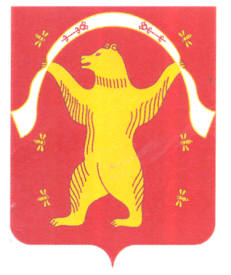 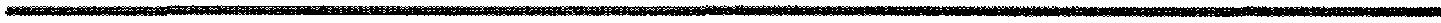 КАРАР                                                                                                   РЕШЕНИЕ20 декабрь 2014 йыл                            № 292                                        20 декабрь 2014 годаОб утверждении Генеральной схемы санитарной очистки территории  сельского поселения Урьядинский сельсовет муниципального района Мишкинский район Республики Башкортостан.На основании Постановления № 152 от 21 августа 2003 года Государственного комитета Российской Федерации по строительству и жилищно- коммунальному комплексу  «Об утверждении « Методических рекомендаций о порядке разработки генеральных схем  очистки территорий  населенных пунктов Российской Федерации» и Республиканской целевой программы «Совершенствование системы управления твердыми бытовыми  отходами Республики Башкортостан на 2011-2020 гг.» , Постановления Правительства  Республики  Башкортостан от 18.04.2011 г. №412, Совет сельского поселения Урьядинский сельсовет  муниципального района Мишкинский район Республики Башкортостан  РЕШИЛ: 1.Утвердить  Генеральную  схему  очистки территории  сельского поселения Урьядинский сельсовет муниципального района Мишкинский район Республики Башкортостан.2. Настоящее решение обнародовать на информационном  стенде в здании администрации сельского поселения Урьядинский сельсовет  по адресу: д.Урьяды, ул.Фатхинурова, д.22.3. Контроль  за исполнением настоящего  решения возложить на Постоянную комиссию по социально-гуманитарным вопросам.Глава сельского поселенияУрьядинский сельсовет муниципального района Мишкинский район Республики Башкортостан:                                              Загитов Р.Т.   